Методическая разработка занятия по теме «Изображение сварных соединений» выполнена в соответствии с программой ОП.01 Основы инженерной графики подготовки квалифицированных рабочих, служащих по профессии среднего профессионального образования15.01.05 Сварщик.Разработчик: Михеева М.А. преподаватель общетехнических дисциплин                   ГПОУ «ППЭТ».Тема занятия: Изображение сварных соединений.Тип урока: Объяснение нового материала.Форма проведения: лекция – презентация.Цели урока:- Дидактические:познакомить с изображением сварных швов;познакомить с видами сварных соединений;познакомить со стандартами обозначения сварных соединений- Развивающие:развитие мышления при анализе, сравнении и обобщении нового материала.- Воспитательные:воспитание аккуратности, самостоятельности, ответственности и коммуникативных способностей студентов;ТСО: компьютер, мультимедийный проектор, План урокаОрганизационный момент (2 мин).Целеполагание (2 мин).Актуализация знаний, необходимых для изучения нового материала (3 мин).Изучение нового материала (35 мин).Неразъёмные соединения (10 мин).Изображение и обозначение сварного соединения (15 мин).Закрепление материала на примерах (10 мин).Подведение итогов урока (2 мин).Информация о домашнем задании (1 мин).ХОД УРОКА1. Организационный момент2. ЦелеполаганиеСтудентам сообщается тема урока, его цели и план работы на уроке.3. Актуализация знаний, необходимых для изучения нового материалаПеред изучением данной темы студенты в форме фронтального опроса повторяют материал о разъёмных соединениях (разъёмные резьбовые и разъёмные не резьбовые).Вспомним немного тему предыдущего занятия (слайд 2):В каком случае соединение деталей будет называться разъёмным? (ели оно разбирается без повреждения)Какие  изделия относятся к стандартным резьбовым? (винт, болт, шпилька, гайка) Даны два изображения болта: наглядное и чертёж. Правильно ли изображена резьба на стержне? (слайд 3)Дано изображение болта с буквенным обозначением элементов изделия. Назвать элементы изделия. (слайд 4)Разъёмные соединения подразделяются на два вида:разъёмные резьбовые и разъёмные не резьбовые. Какие соединения будут называться разъёмными резьбовыми? (болтовое, шпилечное, винтовое соединение) (слайд 5)Какие соединения будут называться разъёмными не резьбовыми?  (шпоночное, штифтовое, шплинтовое))(слайд 6)4. Изучение нового материала1) Неразъёмные соединения. (Слайд 7)На предыдущем занятии мы с вами познакомились с понятием разъёмные соединения. Сегодня мы раскроем тему неразъёмные соединения.И так, как вы понимаете определение - неразъёмное соединение и какие соединения мы можем отнести к неразъёмным?(слайд 8)Неразъемными называют соединения, разъединение которых невозможно без разрушения соединяемых деталей или соединяющего материала. Неразъемные соединения получили широкое распространение в машиностроении. К ним относятся соединения сварные, заклепочные, паяные, клеевые, сшивные. (Слайд 9)Остановимся подробнее на сварных соединениях.Сварные соединения получают с помощью сварки. Сваркой называют процесс получения неразъемного соединения твердых предметов, состоящих из металлов, пластмасс или других материалов, путем местного их нагревания до расплавленного или пластического состояния без применения или с применением механических усилий (слайд 10).Вспомним из уроков спецтехнологии классификацию сварных швовКлассификация сварных швов:(слайд11)1. По расположению:  (слайд 12)Сварной шов, расположенный с одной стороны, называют односторонним, а расположенныйс двух сторон – двухсторонним(слайд 5).2. По протяжённости:(слайд13)По своей протяженности сварные швы могут быть: 1. непрерывными по всей длине2. прерывистыми: - Цепное - Шахматное3. По расположению деталей: (слайд 14)По способу взаимного расположения свариваемых деталей различают соединения: стыковые (С), угловые (У), тавровые (Т), внахлестку (Н)(слайд 7).Кромки деталей, соединяемых сваркой, могут быт различно подготовлены под сварку в зависимости от требований, предъявляемых к соединению (слайд 15).Подготовка может быть выполнена:  (слайд 16)с отбортовкой   кромок, без скоса кромок, со скосом одной кромки, с двумя скосами одной кромки,со скосами двух кромок. Изображение сварных соединений.(слайд 17)Швы сварных соединений изображают условно. Видимые швы - сплошной основной линией, невидимые - штриховой линией(слайд 18, 19).Обозначение сварных соединений.(слайд 20)От изображения шва проводят линию-выноску, заканчивающуюся односторонней стрелкой. На линии-выноске располагают условное обозначение сварного шва.Если условное обозначение шва показывают с лицевой стороны, то его наносят над полкой линии-выноски (слайд 21).Условные обозначения швов сварных соединений состоят из:(слайд 22, Приложение 1, Приложение 2).1. вспомогательного знака сварного шва по замкнутой линии и монтажного шва.2. обозначения стандарта на типы швов.3. буквенно-цифровое обозначение вида и типа шва (стыковое, угловое, тавровое, нахлёсточное) 4. знак равнобедренного треугольника ∆ с простановкой размера катета шва.5. вспомогательный знаки сварного шва по незамкнутой линии, прерывистого или точечного с шахматным расположением.Сейчас расшифруем обозначение некоторых сварных швов, тем самым закрепим изученный материал(слайд 23)Вопрос:(слайд 24)В каком случае условное обозначение сварного шва наносят под линией полочки?Ответ: В случае если сварной шов не виден (выполнен с невидимой стороны)Прочитаем обозначение сварного шва:Пример 1:(слайд 25)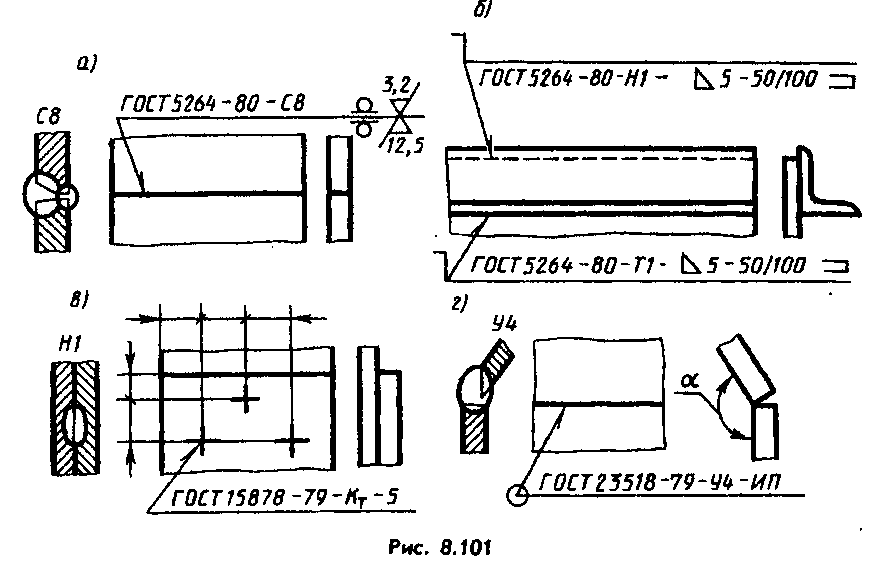 Ответ: 1 - Шов по замкнутой линии2 - Шов выполнен по ГОСТ 23518-793 - У 4  - шов угловой, без скоса кромок, одностороннийПример 2:(слайд 26)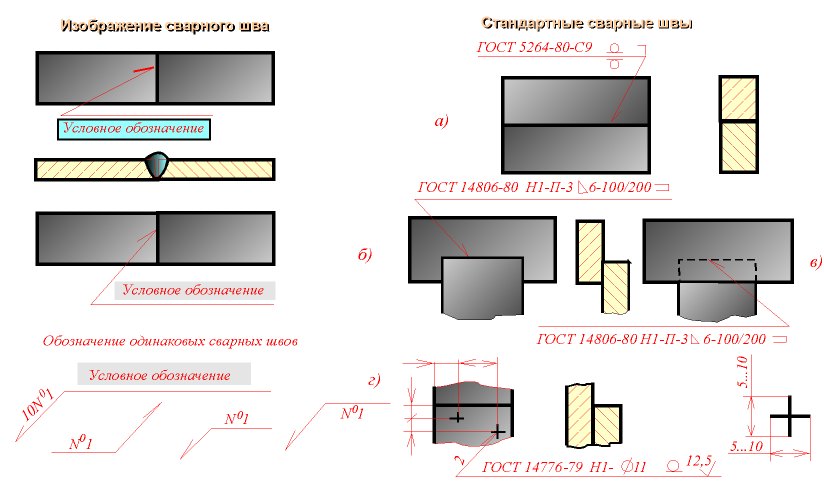 Ответ: Шов выполнен по стандарту соответствующему ГОСТ 5264-80С9– шов стыковой, двухсторонний с криволинейным скосом кромкивыпуклость шва с обеих сторон снятьшов выполняется при монтаже изделияПример 3:(слайд 27)Ответ:Шов выполняется при монтаже изделияШов выполнен по стандарту соответствующему ГОСТ 5264-80Н1 - Соединение нахлёсточное, без скоса кромки, одностороннийКатет шва 5мм50/100   50-длина провариваемого участка; 100-шаг шва.Шов по незамкнутой линииШов выполнен на оборотной стороне (т.к. обозначение шва располагается под линей полочки)Следующим этапом вы будете выполнять практическую работу «Чертёж сварного изделия». На слайде  (Слайд 28) вы видите изображение сварного изделия и его чертёж. На чертеже мы не показываем непосредственно сам шов (валик), наша задача его обозначить (слайд 29).Практическая работа выполняется на формате А3, по вариантам.Пример задания на практическую работу: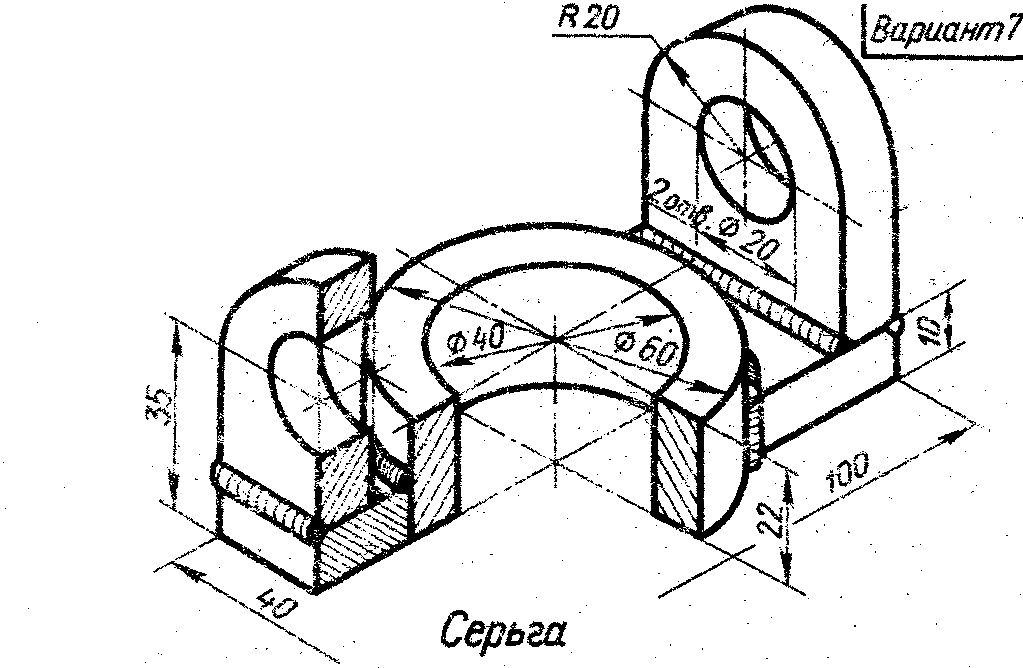 Порядок выполнения:- внимательно прочитать задание и изучить методические рекомендации- вычертить рамку, основную надпись, спецификацию- выбрать масштаб, сделать компоновку изображений- вычертить  заданные изображения, пронумеровать детали, подобрать по ГОСТу  вид   сварного соединения- выполнить   обозначение сварного соединения- проверить, убрать лишние линии, обвести чертеж.- заполнить основную надпись и спецификациюПриложение 1ВСПОМОГАТЕЛЬНЫЕ ЗНАКИ СВАРНЫХ ШВОВ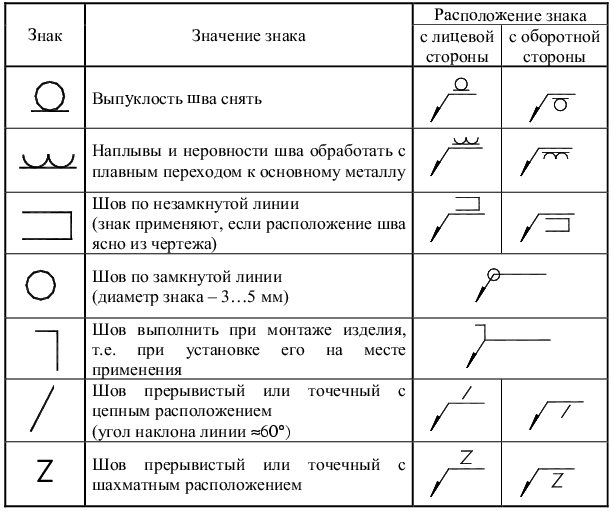                      Основные типы швов сварных соединенийГОСТ 5264 – 80                                               Приложение 2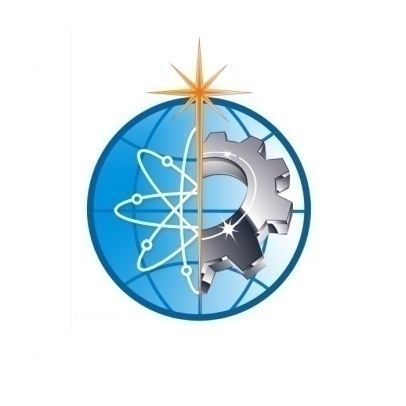 Коми Республикаса велöдан да том йöз министерствоМинистерство образования и молодёжной политики Республики Коми«Печораса промышленнöй да экономическöй техникум» уджсикасö велöдан канму учреждение (УВКУ «ППЭТ»)государственное профессиональное образовательное учреждение «Печорский промышленно-экономический техникум» (ГПОУ «ППЭТ»)СЕРИЯ «УЧЕБНО - МЕТОДИЧЕСКОЕ ПОСОБИЕ»МЕТОДИЧЕСКАЯ  РАЗРАБОТКАзанятия «Изображение сварных соединений»ОП.01 «Основы инженерной графики»по профессии 15.01.05 Сварщик                                                      Разработчик: Михеева М.А преподаватель общетехнических                                                        дисциплин  ГПОУ «ППЭТ» г. Печора, 2016г.РАССМОТРЕНОна заседании ПЦК«Общестроительные и электротехнические дисциплины»РАССМОТРЕНОна заседании ПЦК«Общестроительные и электротехнические дисциплины»ОДОБРЕНОМетодическим советомГПОУ «ППЭТ»ОДОБРЕНОМетодическим советомГПОУ «ППЭТ»Председатель ПЦКПредседатель ПЦКПредседатель методического советаПредседатель методического советаМ.А.ИгушеваО.Э.Фокина« 31 »___августа____ 2015г.« 31 »___августа____ 2015г.« 31 »___августа____ 2015г.« 31 »___августа____ 2015г.ВидсоединенияФорма подготовленныхкромокХарактервыполнен-ного шваФорма поперечного сеченияФорма поперечного сеченияФорма поперечного сеченияТолщина свариваемыхматериалов, ммУсловное обозначение сварного шваВидсоединенияФорма подготовленныхкромокХарактервыполнен-ного шваПодготвленных кромокВыполнен-ного шваВыполнен-ного шваТолщина свариваемыхматериалов, ммУсловное обозначение сварного шва12344567СтыковоеБез скоса кромкиодносторонний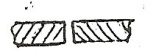 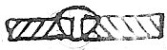 1 - 6С2СтыковоеБез скоса кромкидвусторонний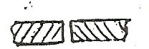 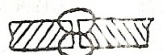 2 - 8С4СтыковоеСо скосом одной кромкиодносторонний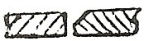 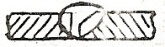 4 -26С5СтыковоеСо скосом одной кромкидвусторонний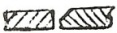 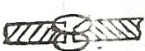 4 – 26С8СтыковоеС криволинейным скосом   кромкидвусторонний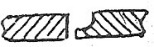 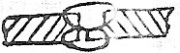 15 – 60С9СтыковоеС двумя симметричными скосами одной кромкидвусторонний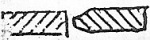 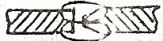 12 - 60С11СтыковоеС двумя симметричными криволинейными скосами одной кромкидвусторонний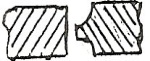 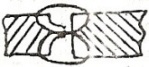 30 - 100С12СтыковоеСо скосом двух кромокодносторонний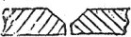 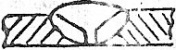 3 – 50С15СтыковоеСо скосом двух кромокдвусторонний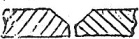 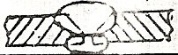 3 – 50С18СтыковоеС двумя симметричными скосами двух кромокдвусторонний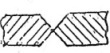 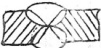 12 – 60С21СтыковоеС двумя симметричными криволинейными скосами двух кромокдвусторонний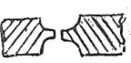 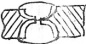 30 – 100С22УгловоеБез скоса кромокодносторонний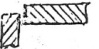 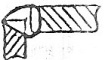 1 - 6У2УгловоеБез скоса кромокдвусторонний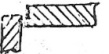 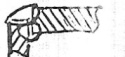 2 – 8 У3УгловоеБез скоса кромокодносторонний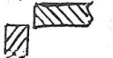 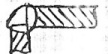 1 – 30У4УгловоеБез скоса кромокдвусторонний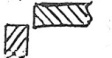 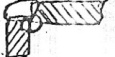 2 – 30У5УгловоеСо скосом одной кромкиОдносторонний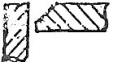 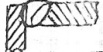 4 – 26У6УгловоеСо скосом одной кромкидвусторонний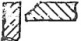 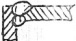 4 – 26У7УгловоеС двумя скосами одной кромкидвусторонний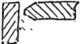 12 -60У8УгловоеСо скосом двух кромокдвусторонний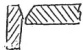 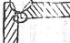 12 – 50У10ТавровоеБез скоса кромокодносторонний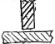 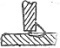 2 – 30Т1ТавровоеБез скоса кромокдвусторонний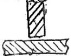 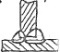 2 -30Т3ТавровоеСо скосом одной кромкиодносторонний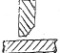 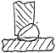 4 – 26Т6ТавровоеСо скосом одной кромкидвусторонний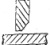 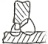 4 – 26Т7ТавровоеС двумя симметричными скосами одной кромкиодносторонний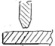 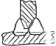 12 – 60Т9ТавровоеС двумя симметричными скосами одной кромкидвусторонний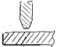 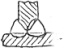 12 – 100Т10ВнахлёсткуБез скоса кромокодносторонний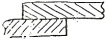 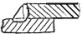 2 – 60Н1ВнахлёсткуБез скоса кромокдвусторонний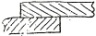 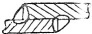 2 - 60Н2